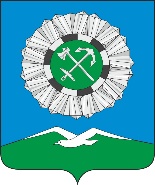 Российская Федерация
Иркутская область
Слюдянский районСЛЮДЯНСКОЕ МУНИЦИПАЛЬНОЕ ОБРАЗОВАНИЕ
ГОРОДСКАЯ ДУМАРЕШЕНИЕг. Слюдянкаот 30.08.2021 № 48 IV-ГДО досрочном освобождении от должности председателя Ревизионной комиссии Слюдянского муниципального образованияРассмотрев заявление председателя Ревизионной комиссии Слюдянского муниципального образования Адамовой С.Б. об увольнении по собственному желанию от 27 августа 2021 года и руководствуясь статьями 14,17 Федерального закона от 06.10.2003 №131-Ф3 «Об общих принципах организации местного самоуправления в Российской Федерации», Положением о ревизионной комиссии Слюдянского муниципального образования, утвержденном решением Думы Слюдянского муниципального образования от 27.12.2018 №60 IV-ГД, статьями 33, 36.1, 37 Устава Слюдянского муниципального образования, зарегистрированного Главным управлением Министерства юстиции Российской Федерации по Сибирскому Федеральному округу от 23 декабря 2005 года № R.U 385181042005001, с изменениями и дополнениями, зарегистрированными Управлением Министерства юстиции Российской Федерации по Иркутской области от 19 апреля 2021 года № RU 3 85181042021001,ГОРОДСКАЯ ДУМА решила:Досрочно освободить от должности председателя Ревизионной комиссии Слюдянского муниципального образования Адамову Светлану Борисовну и расторгнуть с ней трудовой договор с 31 августа 2021 года в связи с увольнением по собственному желанию.Решение вступает в силу со дня его принятия.Опубликовать настоящее решение в газете «Байкал-новости» или в приложении к данному периодическому изданию, а также разместить на официальном сайте Слюдянского муниципального образования в сети «Интернет».Председатель Думы Слюдянского муниципального образования